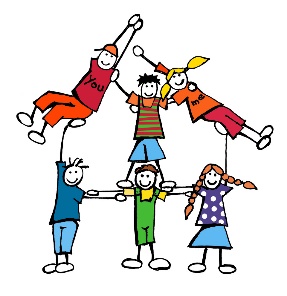 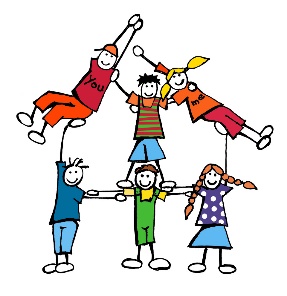 UNTERRICHT: die jeweiligen Gruppen haben abwechselnd eine Woche „Lernen in Präsenz an der Schule“ und in der folgenden Woche „Lernen zu Hause“.Präsenzunterricht:Der Unterricht in der Präsenzwoche findet jeweils mit halber Klassenstärke statt.Jede Lerngruppe hat an vier Wochentagen Unterricht (5 Stunden) und der fünfte Tag wird für die Organisation der Notgruppe genutzt.1./2.Klasse:         		DI	MI	DO	 FR        (Di/Do erst zur 2.Stunde)     3.Klasse:	 	Mo	DI	MI		 FR     4.Klasse: 		Mo	DI	MI	DOFernlernunterricht:Da wir alles an Lehrerstunden in die Präsenzwochen gelegt haben, wird es keine digitalen Unterrichtsstunden geben.Den Kindern werden wieder in Form von Wochen-/Arbeitsplänen die Aufgaben für die Woche visualisiert und gegebenenfalls zusätzliche Angebote auf unseren ´padlets` zur Verfügung gestellt.Pausenregelung:Der Pausenhof wird wieder in Bereiche für die einzelnen Klassen unterteilt. Bereiche wechseln wieder täglich (siehe Drehscheibe).Notgruppenbetreuung:Zuständigkeit: 08.00 – 12.25 Uhr Schule / 12.25 – 14.00 Uhr KernzeitDie Notgruppe wird in der Turnhalle in Klassen getrennt betreut. Für die einzelnen Klassen werden Lern- und Spielecken eingerichtet: Arbeitsplätze, Bücherkiste, Spielekiste, Mal- und Bastelkiste …. für jede Klasse.In der Mittagsbetreuung wird es vorerst kein warmes Essen geben.HYGIENEREGELUNGEN:Schuleingänge und Schulausgänge: Haupttür für Klasse 1 und 2, Aulatür für Klasse 3 untere Nottür für Klasse 4Toilettennutzung: Jungentoilette für Klasse 3, Mädchentoilette für Klasse 4 (+Zuteilung der einzelnen Kabinen für Mädchen und Jungen), Behindertentoilette für Mädchen Klasse 1/2 und Herrentoilette für Jungen Klasse 1/2 Zuteilung der Toiletten ebenfalls in der Turnhalle keine Wartestühle mehr vor den ToilettenAbstandsregelung: gilt wieder beim Umhergehen im Schulhaus (siehe wieder Schilder auf dem Boden)Abstandsregelung gilt nicht innerhalb der eigenen LerngruppeMaskenpflicht Kinder: kann weiterhin nur als BITTE formuliert werdeninnerhalb der eigenen Lerngruppe NEINaußerhalb der Lerngruppe oder des Klassenzimmers JAin der Notbetreuung nur, wenn der Abstand zwischen den Lerngruppen nicht eingehalten werden kannMaskenpflicht Lehrerschaft:Lehrkräfte untereinander JAMaskenpflicht innerhalb der eigenen Klasse EMPFOHLEN (zumindest dann, wenn der Abstand nicht eingehalten werden kann)aber GEWÜNSCHT, sobald eine Lehrkraft in verschiedenen Lerngruppen oder der Notgruppe tätig ist (zulässige FFP2 Masken oder OP Masken)sollte das Tragen einer Maske im Unterricht phasenweise nicht möglich sein, bietet sich der Einsatz der Plexiglasscheibe anDie Schulleitung empfiehlt Ihren Lehrkräften und MitarbeiterInnen zur eigenen Sicherheit und zur Vermeidung von Ansteckungsketten, welche dann eine komplette Schulschließung mit sich führen, das Tragen einer FFP2 Maske.Stoßlüften:   weiterhin alle 20 MinutenEs gilt:BITTE auf Kontaktvermeidung der Gruppen untereinander achten, damit das Ganze Sinn macht!!!Eltern und externe Personen sollen das Schulhaus weiterhin nur bei dringendem Bedarf betreten und der Austausch per Telefon oder Videokonferenz ist vorzuziehen. Richtlinien gelten für alle an der Schule tätigen Personen, auch wenn jetzt hier der einfachheitshalber nur Lehrkräfte benannt sind.  